О внесении изменений в постановление администрацииСвечинского района от 19.10.2020 № 462В соответствии со статьями 179, 179.3 Бюджетного кодекса Российской Федерации, Федеральным законом от 06.10.2003 № 131-ФЗ «Об общих принципах организации местного самоуправления в Российской Федерации», Законом Кировской области от 20.12.2019 №331-ЗО «О преобразовании некоторых муниципальных образований Кировской области и наделении вновь образованных муниципальных образований статусом муниципального округа», в целях совершенствования программно-целевого планирования, администрация Свечинского муниципального округа ПОСТАНОВЛЯЕТ:Внести в постановление администрации Свечинского района Кировской области от 19.10.2020 № 462«О разработке, утверждении, реализации и оценке эффективности реализации муниципальных программ Свечинского муниципального округа Кировской области» следующие изменения:1.1. Подраздел 6.4 и подраздел 6.5 раздела 6 изложить в следующей редакции:«6.4. Сектор экономики:-осуществляет подготовку сводного отчета о ходе реализации муниципальных программ по итогам первого полугодия в срок до 20 августа текущего года на основании отчетов ответственных исполнителей муниципальных программ об исполнении мероприятий реализации муниципальных программ Приложение № 6;-осуществляет оценку эффективности реализации муниципальных программ и формирует рейтинг эффективности их реализации ежегодно, в срок до 1 июня года, следующего за отчетным, в соответствии с методикой оценки эффективности реализации муниципальных программ согласно приложению №5 и на основании годовых отчетов о ходе реализации муниципальных программ;-ежегодно с учетом информации финансового управления указанной в пункте 6.3 настоящего Порядка, на основании годовых отчетов о ходе реализации муниципальных программ разрабатывает сводный годовой доклад о ходе реализации и оценке эффективности реализации муниципальных программ (далее - сводный годовой доклад) и представляет его на рассмотрение и одобрение главе Свечинского муниципального округа в срок до 1 июня года, следующего за отчетным.6.5. Годовой отчет о ходе реализации муниципальных программы (далее - годовой отчет) готовится ответственным исполнителем совместно с соисполнителями муниципальной программы в соответствии с порядком и в срок до 20 февраля года, следующего за отчетным, представляется в электронном виде и на бумажном носителе в сектор экономики.Годовой отчет содержит:-аналитическую справку о ходе реализации муниципальной программы;-отчет (мониторинг) о ходе реализации муниципальной программы, включающий в себя 3 формы для заполнения Приложение №4.».1.2. Приложение № 4 «Отчет (мониторинг) о ходе реализации муниципальной программы» изложить в новой редакции. Прилагается.2. Организационному управлению опубликовать настоящее постановление на Интернет-сайте муниципального образования Свечинский муниципальный округ Кировской области.Глава Свечинскогомуниципального округа                   Г.С. ГоголеваПриложение № 4       «Отчет (мониторинг) о ходе реализации муниципальной программы»Форма №1Отчет с отражением результатов реализации мероприятийс указанием причин невыполнения мероприятийФорма № 2Сведения о внесенных в муниципальную программу измененияхпо состоянию на__.__.____г.Наименование муниципальной программы                                                                 _____________________________________Ответственный исполнитель               _________________________________________Форма №3Сведения о выполнении целевых показателей эффективности реализации муниципальной программы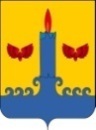 АДМИНИСТРАЦИЯ  СВЕЧИНСКОГОМУНИЦИПАЛЬНОГО ОКРУГАКИРОВСКОЙ  ОБЛАСТИПОСТАНОВЛЕНИЕАДМИНИСТРАЦИЯ  СВЕЧИНСКОГОМУНИЦИПАЛЬНОГО ОКРУГАКИРОВСКОЙ  ОБЛАСТИПОСТАНОВЛЕНИЕАДМИНИСТРАЦИЯ  СВЕЧИНСКОГОМУНИЦИПАЛЬНОГО ОКРУГАКИРОВСКОЙ  ОБЛАСТИПОСТАНОВЛЕНИЕАДМИНИСТРАЦИЯ  СВЕЧИНСКОГОМУНИЦИПАЛЬНОГО ОКРУГАКИРОВСКОЙ  ОБЛАСТИПОСТАНОВЛЕНИЕ27.01.2022№56пгт Свеча пгт Свеча пгт Свеча пгт Свеча Наименование программных мероприятийСредства бюджетамуниципального округа(тыс.руб.)Средства областного бюджета(тыс.руб.)Средства федерального бюджета(тыс.руб.)Муниципальная программа «________________________»Муниципальная программа «________________________»Муниципальная программа «________________________»Муниципальная программа «________________________»Мероприятие 1Мероприятие 2ИТОГО№ п/пНаименованиенормативного правового актаДата принятияНомерСуть изменений (краткое изложение) и их обоснование123№п/пНаименованиепоказателей эффективности, предусмотренных муниципальной программойНаименованиепоказателей эффективности, предусмотренных муниципальной программойПериод выполнения показателей  эффективностиЕдиница измеренияЗначение показателей эффективностиЗначение показателей эффективностиЗначение показателей эффективностиЗначение показателей эффективности№п/пНаименованиепоказателей эффективности, предусмотренных муниципальной программойНаименованиепоказателей эффективности, предусмотренных муниципальной программойПериод выполнения показателей  эффективностиЕдиница измеренияПредусмотрено программой на соответствующий периодфактически выполнено за соответствующий периодОтклонение (ф. – пл.)Отклонение(ф/пл., если желаемая тенденция ростпл./ф., если желаемая тенденция снижение знач.)Оценка эффективности реализации долгосрочной программы1. Муниципальная программа «_______________»Муниципальная программа «_______________»1. Показатель2. Показатель3.Показатель